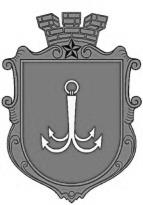                                           ОДЕСЬКА МІСЬКА РАДАПОСТІЙНА КОМІСІЯЗ ПИТАНЬ КОМУНАЛЬНОЇ ВЛАСНОСТІ, ЕКОНОМІЧНОЇ, ІНВЕСТИЦІЙНОЇ ПОЛІТИКИ ТА ПІДПРИЄМНИЦТВА ________________№_________________на №______________від______________┌						┐ПРОТОКОЛ № 27засідання постійної комісії25.04.2023 р.            13-00       каб. 307 Склад постійної комісії: 5 депутатів Одеської міської ради.Присутні члени комісії:Коробкова Олена Анатоліївна – голова постійної комісії;Варавва Людмила Анатоліївно - член постійної комісії;Матвєєв Олександр Вікторович  - секретар постійної комісії.Запрошені:ПОРЯДОК ДЕННИЙ1.  Розгляд звернення директора Департаменту комунальної власності Одеської міської ради Олександра Ахмерова щодо проєкту  рішення «Про включення до Переліку другого типу об’єктів комунальної власності територіальної громади м. Одеси, що підлягають передачі в оренду без проведення аукціону, затвердженого рішенням Одеської міської ради  від 03.02.2021року           № 62-VIII, додаткових об'єктів комунальної власності територіальної громади м. Одеси» (лист Департаменту № 01-13/748 від 20.04.2023 року). 2. Розгляд звернення директора Департаменту комунальної власності Одеської міської ради О.Ахмерова щодо проєкту  рішення «Про внесення змін  до рішення Одеської міської ради від 03.02.2021 року № 62-VIII  «Про затвердження Переліку другого типу об'єктів комунальної власності територіальної громади  м. Одеси, що підлягають передачі в оренду без проведення аукціону»  (лист Департаменту № 01-13/748 від 20.04.2023 року). 3. Розгляд звернення директора Департаменту комунальної власності Одеської міської ради О.Ахмерова щодо проєкту  рішення «Про виключення з Переліку другого типу об'єктів комунальної власності територіальної громади м. Одеси, що підлягають  передачі в оренду без проведення  аукціону, затвердженого рішенням Одеської міської  ради від 03.02.2021 року № 62-VIII, нежилих приміщень  першого поверху № 508 загальною площею 328,7 кв.м, які розташовані за адресою: м. Одеса,  просп. Добровольського, 159»  (лист Департаменту № 01-13/748 від 20.04.2023 року). 4. Розгляд звернення директора Департаменту економічного розвитку Одеської міської ради А.Розова щодо проєкту рішення «Про надання згоди на списання з балансу Комунального підприємства «Міжнародний аеропорт Одеса» основних засобів» (лист Департаменту № 266/01-41/04 від 15.02.2023 року). 5. Розгляд інформації  Департаменту комунальної власності Одеської міської ради  щодо звернення голови депутатської фракції ПП «Слуга народу» в Одеській міській раді Вадима Мороховського щодо надання ГО «ДИТЯЧО-ЮНАЦЬКИЙ ФУТБОЛЬНИЙ КЛУБ «ФЛАГМАН» в оренду в Приморському районі на розі пров. Світлий, 13а, та пров. Гвоздичний, 3 майданчика для зайняття спортом та тренувань. РОЗГЛЯД ПИТАНЬ ПОРЯДКУ ДЕННОГО:По питанню першому порядку денного:СЛУХАЛИ: Інформацію директора Департаменту комунальної власності Одеської міської ради О.Ахмерова щодо проєкту рішення «Про включення до Переліку другого типу об’єктів комунальної власності територіальної громади м. Одеси, що підлягають передачі в оренду без проведення аукціону, затвердженого рішенням Одеської міської радивід 03.02.2021року № 62-VIII, додаткових об'єктів комунальної власності територіальної громади м. Одеси» (лист Департаменту № 01-13/748 від 20.04.2023 року). Голосували за рекомендацію комісії::За – одноголосно.ВИСНОВОК: Підтримати проект рішення «Про включення до Переліку другого типу об’єктів комунальної власності територіальної громади            м. Одеси, що підлягають передачі в оренду без проведення аукціону, затвердженого рішенням Одеської міської ради від 03.02.2021року № 62-VIII, додаткових об'єктів комунальної власності територіальної громади м. Одеси» та внести його на розгляд сесії Одеської міської ради (за умови візування Юридичним департаментом Одеської міської ради). По питанню другому порядку денного:СЛУХАЛИ: Інформацію директора Департаменту комунальної власності Одеської міської ради О.Ахмерова щодо проєкту рішення «Про внесення змін  до рішення Одеської міської ради від 03.02.2021 року № 62-VIII  «Про затвердження Переліку другого типу об'єктів комунальної власності територіальної громади м. Одеси, що підлягають передачі в оренду без проведення аукціону» (лист Департаменту № 01-13/748 від 20.04.2023 року). Голосували за рекомендацію комісії::За – одноголосно.ВИСНОВОК: Підтримати проект рішення «Про внесення змін до рішення Одеської міської ради від 03.02.2021 року № 62-VIII «Про затвердження Переліку другого типу об'єктів комунальної власності територіальної громади  м. Одеси, що підлягають передачі в оренду без проведення аукціону» та внести його на розгляд сесії Одеської міської ради (з урахуванням зауважень Юридичного департаменту Одеської міської ради). По питанню третьому порядку денного:СЛУХАЛИ: Інформацію директора Департаменту комунальної власності Одеської міської ради О.Ахмерова щодо проєкту рішення «Про виключення з Переліку другого типу об'єктів комунальної власності територіальної громади м. Одеси, що підлягають  передачі в оренду без проведення  аукціону, затвердженого рішенням Одеської міської  ради від 03.02.2021 року    № 62-VIII, нежилих приміщень  першого поверху № 508 загальною площею 328,7 кв.м,  які розташовані за адресою: м. Одеса,  просп. Добровольського, 159»  (лист Департаменту № 01-13/748 від 20.04.2023 року). Голосували за рекомендацію комісії::За – одноголосно.ВИСНОВОК: Підтримати проект рішення «Про виключення з Переліку другого типу об'єктів комунальної власності територіальної громади               м. Одеси, що підлягають передачі в оренду без проведення аукціону, затвердженого рішенням Одеської міської  ради від 03.02.2021 року № 62-VIII, нежилих приміщень  першого поверху № 508 загальною площею 328,7 кв.м,  які розташовані за адресою: м. Одеса,  просп. Добровольського, 159» та внести його на розгляд сесії Одеської міської ради (за умови візування Юридичним департаментом Одеської міської ради). По питанню четвертому порядку денного:СЛУХАЛИ: Інформацію в.о. генерального директора комунального підприємства Одеської міської ради «Міжнародний аеропорт Одеса» О.Макогонюк щодо проєкту рішення «Про надання згоди на списання з балансу Комунального підприємства «Міжнародний аеропорт Одеса» основних засобів» (лист Департаменту № 266/01-41/04 від 15.02.2023 року) та проєкту рішення «Про безоплатну передачу з комунальної власності Одеської міської територіальної громади у державну власність майна».Виступили: Коробкова О.А., Варавва Л.А.ВИСНОВОК: Інформацію прийняти до відома.  По питанню п’ятому  порядку денного:СЛУХАЛИ: Інформацію директора Департаменту комунальної власності Одеської міської ради О.Ахмерова щодо звернення голови депутатської фракції ПП «Слуга народу» в Одеській міській раді Вадима Мороховського щодо надання ГО «ДИТЯЧО-ЮНАЦЬКИЙ ФУТБОЛЬНИЙ КЛУБ «ФЛАГМАН» в оренду в Приморському районі на розі пров. Світлий, 13а, та пров. Гвоздичний, 3 майданчика для зайняття спортом та тренувань. Виступили: Коробкова О.А., Матвєєв О.В., Варавва Л.А.ВИСНОВОК: Розглянути питання після надання Департаменту комунальної власності Одеської міської ради висновків відповідних департаментів Одеської міської ради. Голова	 комісії						Олена КОРОБКОВАСекретар комісії						Олександр МАТВЄЄВпл. Думська, 1, м. Одеса, 65026, УкраїнаАхмеровОлександр Олександрович- директор Департаменту комунальної власності Одеської міської ради;РозовАндрій Ігорович - директор Департаменту економічного розвитку Одеської міської ради;МакогонюкОльга Олександрівна  - в.о. генерального директора комунального підприємства Одеської міської ради «Міжнародний аеропорт Одеса».